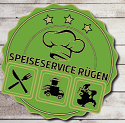 Sehr geehrte Eltern, Das neue Schuljahr rückt immer näher…Falls Sie Ihr Kind zum Schulessen anmelden möchten, bitten wir Sie das Anmeldeformular (Vertrag) auszufüllen und diesen bis spätestens Mittwoch den 22.07.2020 bei uns im Büro einzureichen.Sollte Ihr Kind bei uns schon angemeldet sein, bitten wir Sie die Mittagsbestellung für Ihr Kind bei uns bis zum 22.07.2020 anzumelden, da in diesem Schuljahr keine Betreuung unsererseits bei der Essensausgabe mehr stattfinden wird.In der ersten Schulwoche wird es wie immer ein Einheitsessen geben.Gerne stehen wir Ihnen für offene Fragen zur Verfügung.Mit freundlichen GrüßenDas Team vom Speiseservice Rügen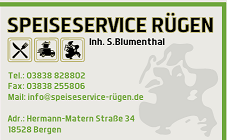 